              УТВЕРЖДАЮПредседатель комитета по образованию города Барнаула                                                                                                                                                                                Н.В. Полосина                                                                                                                                                                    12.02.2019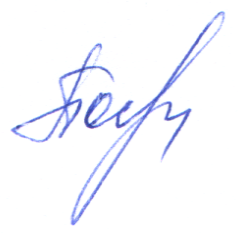 ПЛАНпо устранению недостатков, выявленных в ходе независимой оценки качества условий оказания услугмуниципального бюджетного дошкольного образовательного учреждения «Детский сад №106»на 2019 годНедостатки, выявленные в ходе независимой оценки качества условий оказания услуг организациейНаименование мероприятия по устранению недостатков, выявленных в ходе независимой оценки качества условий оказания услуг организациейПлановый срок реализации мероприятияОтветственныйисполнитель(с указанием фамилии, имени, отчества и должности)Недостатки, выявленные в ходе независимой оценки качества условий оказания услуг организациейНаименование мероприятия по устранению недостатков, выявленных в ходе независимой оценки качества условий оказания услуг организациейПлановый срок реализации мероприятияОтветственныйисполнитель(с указанием фамилии, имени, отчества и должности)I. Открытость и доступность информации об организацииI. Открытость и доступность информации об организацииI. Открытость и доступность информации об организацииI. Открытость и доступность информации об организацииНа сайте образовательной организации не размещены сведения о порядке приема в образовательную организацию, обучения, отчисления, предоставления платных образовательных услуг.На сайте образовательной организации разместить сведения о порядке приема в образовательную организацию, обучения, отчисления, предоставления платных образовательных услуг.ФевральСтарший воспитатель Плотникова Н. В.На сайте образовательной организации не размещены сведения о преподаваемых педагогическим работником организации дисциплинах.На сайте образовательной организации не размещены сведения о преподаваемых педагогическим работником организации дисциплинах.Март Старший воспитатель Плотникова Н. В.На сайте образовательной организации не обеспечена работа раздела официального сайта «Часто задаваемые вопросы»На сайте образовательной организации обеспечить работу раздела официального сайта «Часто задаваемые вопросы»Март Старший воспитатель Плотникова Н. В.II. Комфортность условий предоставления услугII. Комфортность условий предоставления услугII. Комфортность условий предоставления услугII. Комфортность условий предоставления услуг Не обеспечено в организации социальной сферы комфортных условий для предоставления услуг (перечень параметров комфортных условий устанавливается в ведомственном нормативном акте уполномоченного федерального органа исполнительной власти об утверждении показателей независимой оценки качества)Устранение негативных замечаний, выявленных в ходе выражения родителями обучающихся мнения о комфортных условиях для предоставления услуг.Октябрь Заведующий Ваганова В.Ю.Ст воспитатель Плотникова Н.В.III. Доступность услуг для инвалидовIII. Доступность услуг для инвалидовIII. Доступность услуг для инвалидовIII. Доступность услуг для инвалидовIV. Доброжелательность, вежливость работников организацииIV. Доброжелательность, вежливость работников организацииIV. Доброжелательность, вежливость работников организацииIV. Доброжелательность, вежливость работников организацииV. Удовлетворенность условиями оказания услугV. Удовлетворенность условиями оказания услугV. Удовлетворенность условиями оказания услугV. Удовлетворенность условиями оказания услуг